ROUŠKA – kapsa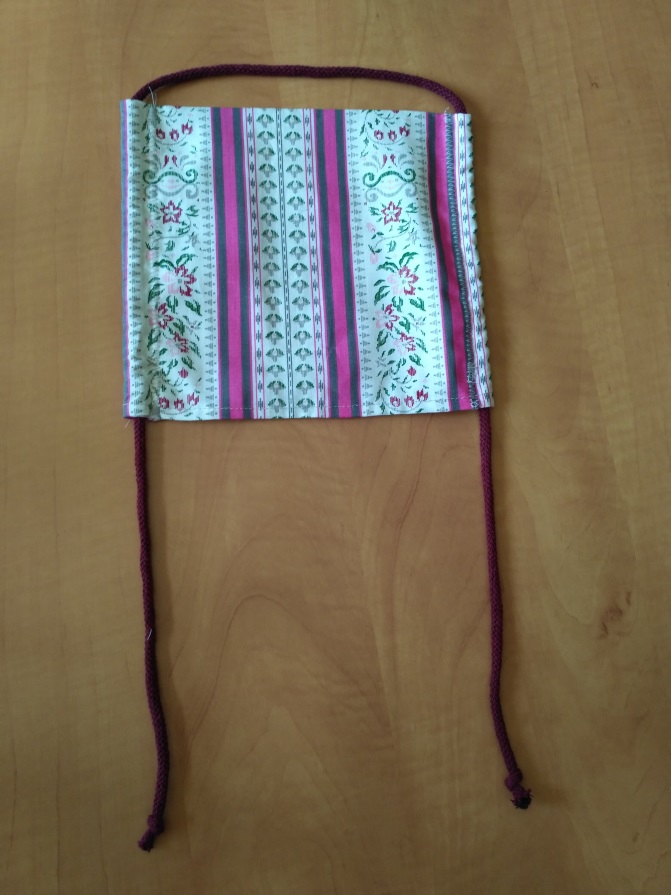 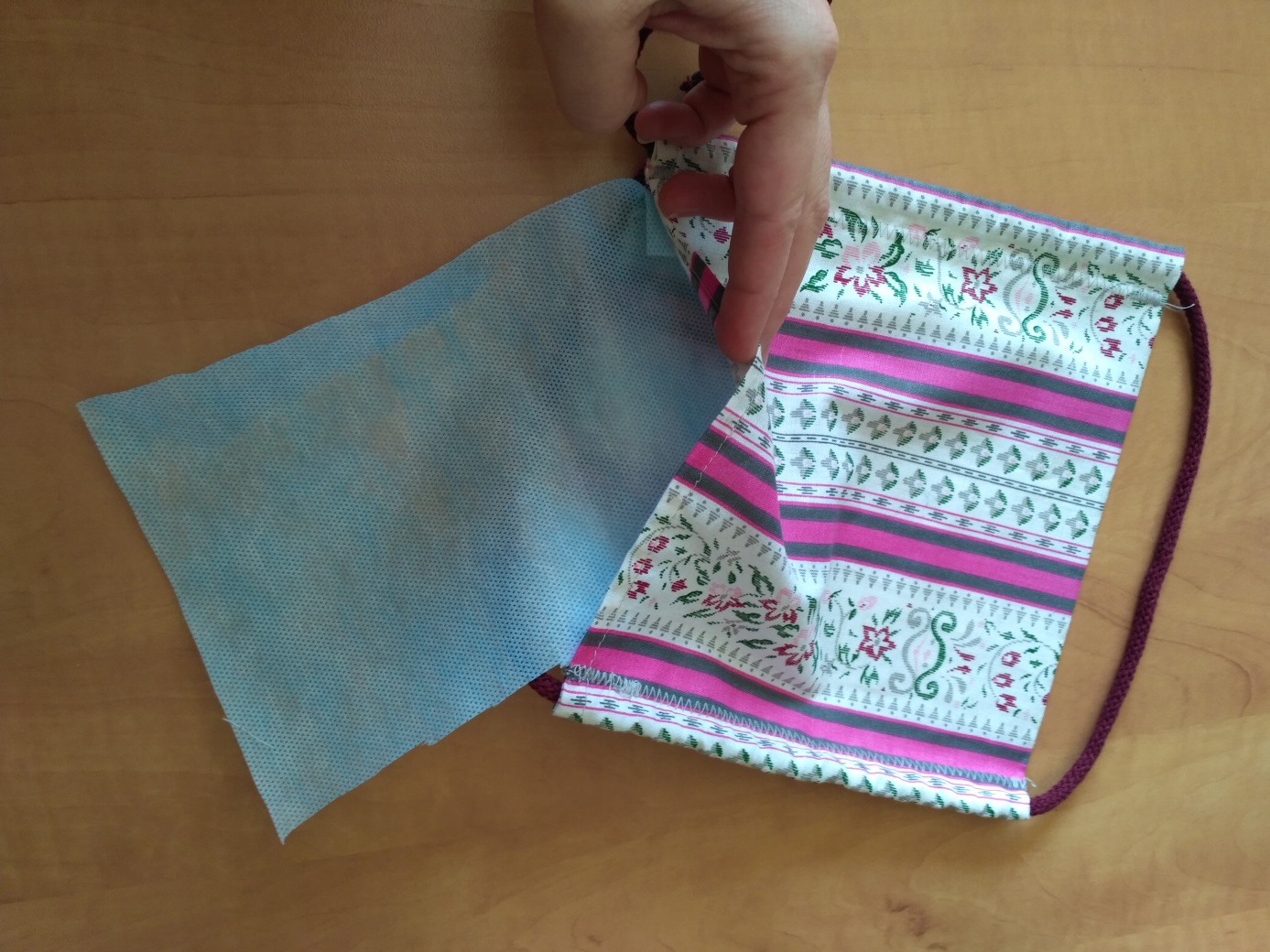 